Załącznik nr 1 do zapytania ofertowego nr GAPR-TT /1328/ 19 / W FORMULARZ OFERTOWYI. ZAMAWIAJĄCYGórnośląska Agencja Przedsiębiorczości i Rozwoju sp. z o.o.ul. Wincentego Pola 16, 44-100 GliwiceNIP: 631-22-03-756II. OFERENTPełna nazwa oferenta:			…………………………………………………………………………………..Adres lub siedziba oferenta:		…………………………………………………………………………………..Nr telefonu:				………………………………………………………………………………….. NIP:					………………………………………………………………………………….. Osoba kontaktowa:			…………………………………………………………………………………..III. WYCENA ZAMÓWIENIASkładamy niniejszy, ofertę na wykonanie i dostarczenie tablic promocyjnych pod wskazany adres wg poniższej specyfikacji:Oświadczamy, że zapoznaliśmy się z zapytaniem ofertowym.Oświadczamy, że oferowana usługa spełnia wymogi określone w specyfikacji wskazanej w ww. zapytaniu ofertowym.Oświadczamy, że posiadamy możliwość prawidłowej i efektywnej realizacji zamówienia. Oświadczamy, że cena podana w ofercie uwzględnia wszystkie koszty stawiane przez Zamawiającego, w tym koszty dostarczenia kompletu materiałów Zamawiającemu.Oświadczamy, iż wszystkie informacje zamieszczone w ofercie są aktualne i zgodne z prawdą.Zobowiązujemy się do realizacji usługi w terminie wskazanym przez Zamawiającego w zapytaniu ofertowym pod rygorem odstąpienia od zamówienia i naliczenia kary umownej.…………………………………………		 			…………………………………………Miejscowość, data					Podpis, pieczęć firmowa  Wzór tablicy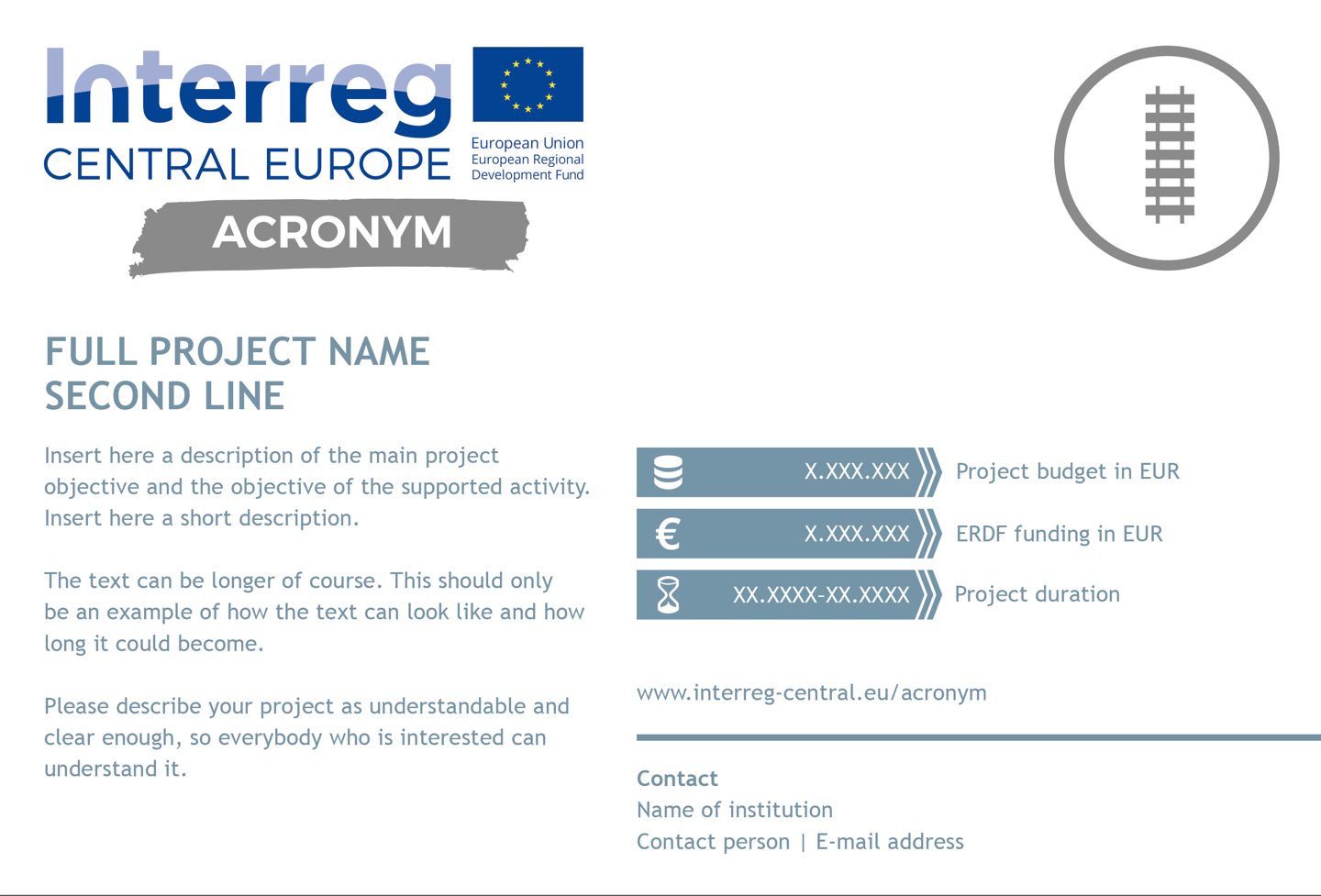 Specyfikacja technicznaNakład Wartość nettoVATWartość bruttoTablica promocyjna: format 595 x 840 mmpodłoże - PVC spienione light 5 mmnadruk 4/0cięcie na wymiar1